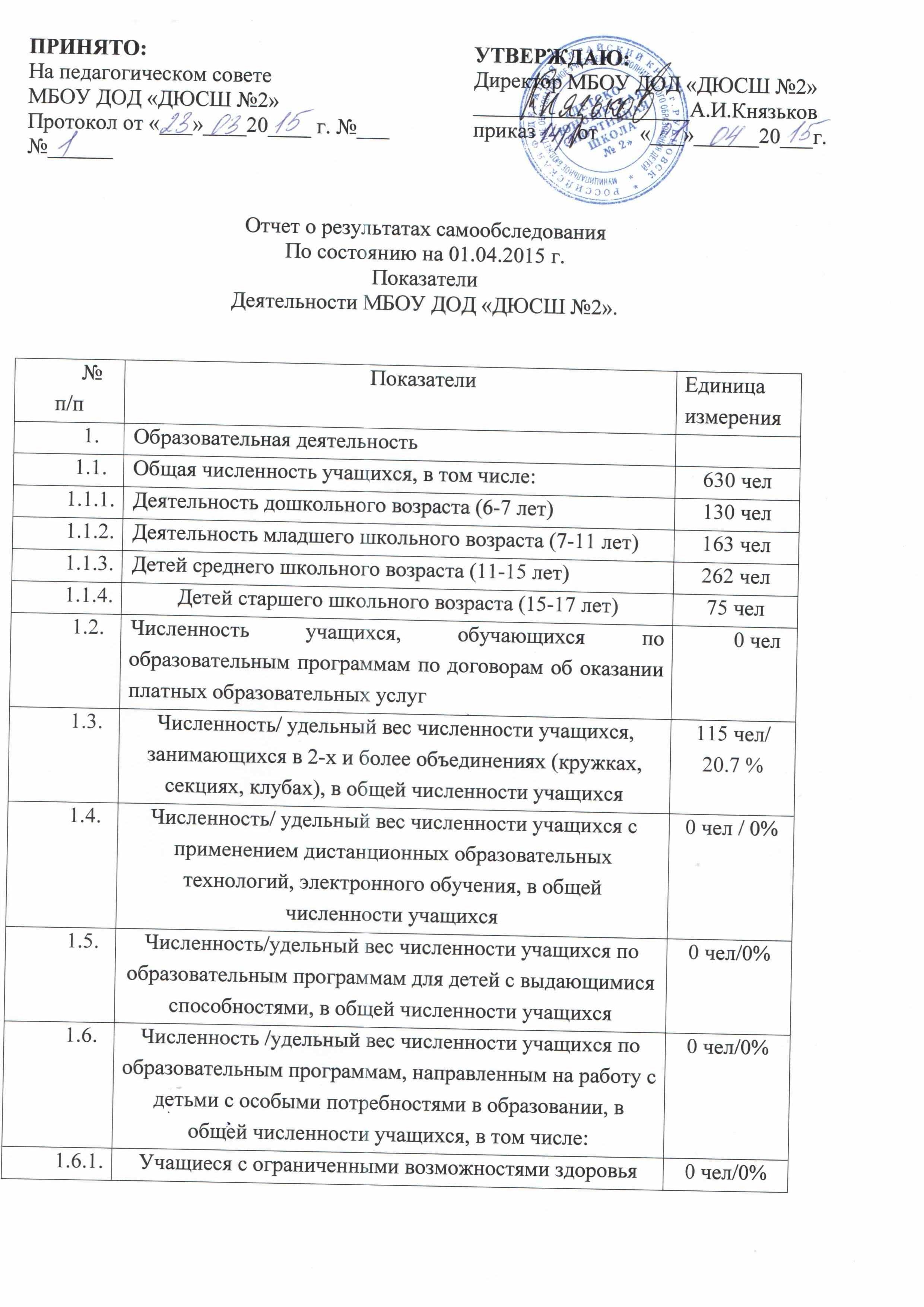 ОТЧЕТ О РЕЗУЛЬТАТАХ САМООБСЛЕДОВАНИЯ1.Общие сведения об учреждении на 1 апреля 2015г:1.1 Адрес:658213, г. Рубцовск, ул. Громова 17-а,  тел.(838557) 5-69-00, 5-51-19, 5-51-56.1.2 Лицензия: 22 Л01№ 0000063 от 10.10. 2012г., бессрочная1.3 Директор – Князьков Анатолий Иванович .р, «Отличник физической культуры и спорта РФ» ., квалификационная категория - высшаяЗаместитель директора по учебно-воспитательной работе – Быков Роман Сергеевич 1981г.р., образование высшее, квалификационная категория – первая.Инструктор-методист – Крючков Олег Викторович .р., образование высшее, квалификационная категория – первая.1.4 Дата основания учреждения – 25.08.1983г.1.5 Количество обучающихся в учреждении – 630 человек.Отделения: дзюдо- кол-во групп-13 , количество обучающихся – 300 человек.Греко-римская борьба –кол-во групп - 17, количество обучающихся - 330Краткая история развития учрежденияСпортивная школа была открыта 25 августа 1983 года при городском отделе народного образования. Директором назначили Бочевара Виктора Сергеевича. На отделении греко-римской борьбы работали тренеры-преподаватели Пятков Сергей Петрович, Колесников Виктор Павлович, Голяшов Николай Тимофеевич, Прийменко Алексей Петрович, Шакиров Евгений Мансурович, Абзалтдинов Мусавир Минвалиевич.Учебно-тренировочные занятия проводились на базе зала борьбы «Завода запасных частей» и в зале «Треста 46». За прошедший период на отделении подготовлено 12 мастеров спорта  России, 67 кандидатов в мастера спорта России. На сегодняшний день отделение греко-римской борьбы имеет хорошую материальную базу, одну из лучших в Алтайском крае. В городе Рубцовске ежегодно проводится первенство Алтайского края и Межрегиональный турнир «Кубок Федерации г.Рубцовска».Социальный заказ  в адрес учреждения Социальный заказ мы понимаем как комплекс требований к воспитаннику ко времени окончания им нашей школы. Изучая ожидания социума по отношению к учреждению, были выделены субъекты, участвующие в формировании социального заказа нашему образовательному учреждению: государство, воспитанники, родители.Государство формулирует свой заказ в виде различных документов, определяющих политику в сфере дополнительного образования спортивной направленности. С точки зрения государства, приоритетами совершенствования дополнительного образования должны стать:содействие социализации детей и подростков в рыночной среде через формирование такой ценности, как обеспечение ответственности за собственное физическое здоровье и состояние общества через освоение основных навыков, практических умений в области социальных отношений;противодействие средствами физической культуры и спорта негативным социальным процессам (распространение наркотиков, рост криминогенности в молодёжной среде, алкоголизм и др.);обеспечение социальной мобильности в обществе через поддержку талантливых детей, через освоение молодым поколением возможностей быстрой смены социальных ролей;поддержка вхождения подрастающего поколения в глобализированный мир, в открытое информационное пространство.С целью определения требований к школе со стороны родителей и воспитанников был проведен опрос. Согласно его результатам:100% родителей отметили положительное влияние на детей обучение в ДЮСШ;60% родителей считают, что их дети стали более общительными, с пользой проводят свободное время;53% родителей отметили положительное влияние увлечения спортом на успехи детей в учебной деятельности;15% считают, что их дети стали более организованные, ответственные;10% родителей планируют в будущем спортивную карьеру ребёнка; 63% родителей считают, что ДЮСШ решает проблему занятости детей в свободное время, отвлекает от пагубного влияния улицы, вредных привычек и т.д.100% родителей считают, что тренер-преподаватель является авторитетом для детей, примером для подражания, воспитывает положительные качества характера.На вопрос «Что бы вы хотели изменить в деятельности ДЮСШ» ответили:10% – улучшение материальной базы и условий для занятия спортом;21% – целенаправленное формирование у детей способности адаптироваться к сложным ситуациям, противостоять повышенным стрессовым нагрузкам;25% – усиление воспитательного воздействия.Обобщив требования всех субъектов социального заказа, нами определены потенциальные результаты, к достижению которых должна стремиться школа и которые, по сути, определяют ключевые направления её развития:обновление содержания и технологий учебно-воспитательной деятельности с учётом современных требований к ним;совершенствование механизмов воспитательного воздействия; создание условий, обеспечивающих:повышение уровня общей и специальной физической подготовленности воспитанников;формирование у воспитанников устойчивой потребности в здоровом образе жизни и личностный  рост всех субъектов образовательного процесса;усиление педагогического воздействия, направленного на успешную адаптацию и социальную мобильность воспитанников, развитие адекватных психологических процессов;совершенствование системы социального партнёрства с целью эффективного решения задач развития.Данные направления развития школы являются общими и для эффективной реализации будут конкретизироваться. Социальная  характеристика контингента обучающихся МБОУ ДОД «ДЮСШ-2» выглядит следующим образом. Большинство родителей обучающихся и воспитанников – бюджетники,  достаточно большое число на сегодняшний момент – безработные. 7% детей живут в многодетных семьях, 20% – в неполных, 8% – в малообеспеченных и (1%) детей живут в неблагополучных семьях.По принадлежности к   организации: 61% -  бюджетники, 24% -  рабочие,  9%   ИП,  4%    служащие,  2%    домохозяева. Данные показатели говорят о том, что основная часть потребителей спортивных образовательных  услуг ориентированы на бесплатные услуги, поскольку работают в бюджетной сфере.      Их семейный доход составляет от 18000  до   25000 рублей.Согласно социальному запросу миссия учреждения заключается в удовлетворении постоянно изменяющихся индивидуальных, социокультурных и образовательных потребностей детей и подростков. Первоочередными задачами учреждения являются предоставление возможности заниматься спортом всем детям независимо от степени их одарённости и создание оптимальных условий для занятий «спортом для всех» детям, имеющим мало шансов на достижение вершин спортивного мастерства (слабо подготовленным физически). Наряду с этим, вектором развития учреждения является совершенствование системы организации подготовки перспективных воспитанников. Деятельность учреждения, связанная с развитием массового спорта,  направлена на решение следующих задач: на спортивно-оздоровительном этапе и этапе начальной подготовки – привлечение максимально возможного числа детей и подростков к систематическим занятиям спортом, направленным на развитие их личности, утверждение здорового образа жизни, воспитание физических, морально-этических и волевых качеств;на учебно-тренировочном этапе: улучшение состояния здоровья, включая физическое развитие, повышение уровня физической подготовленности и спортивных результатов с учётом индивидуальных особенностей и требований программ по видам спорта; наэтапах спортивного совершенствования   решаются следующие задачи: разработка и апробация системы организации подготовки перспективных воспитанников, привлечение к специализированной спортивной подготовке оптимального числа перспективных спортсменов для достижения ими высоких стабильных результатов.	МБОУ ДОД «ДЮСШ №2» выполняет следующие функции:-осуществление работы по привлечению обучающихся к систематическим занятиям физкультурой и спортом;-проведение учебно-тренировочной и воспитательной работы среди детей и подростков, направленной на спортивное совершенствование, укрепление их здоровья и всестороннее физическое развитие;-представление детям и подросткам равных условий для обучения в МБОУ ДОД «ДЮСШ № 2», а имеющим перспективу, необходимых условий для  их  спортивного совершенствования;-содействие формированию здорового образа жизни, развитию физических, интеллектуальных, нравственных способностей, достижению уровня спортивных достижений сообразно способностям;-оказание всесторонней помощи образовательным учреждениям в организации работы по физкультуре и спорту;-повышение уровня физической подготовленности и спортивных результатов с учетом индивидуальных особенностей и требований программ по видам спорта;- осуществление иной деятельность, не запрещенной законодательством РФ. Режим работы учрежденияНачало учебного года 1 сентября, окончание 31 августа (52 недели, из них 46 недель в  учебном году, 6 недель в спортивно-оздоровительном лагере или тренировки по индивидуальным планам).Учреждение работает с 8.00 до 20.00. Расписание занятийВ соответствии СанПиН 2.4.4.1251-03 «Санитарно-эпидемиологического требования к учреждениям дополнительного образования детей» расписание занятий учащихся МБОУ ДОД «Детско-юношеская спортивная школа №2» соответствует государственным санитарным эпидемиологическим правилам и нормативам (заключение № 26.61.02.000.Т.000101.11.14 от 25.11.2014 года)Расписание составляется с учётом занятости детей в общеобразовательной школе по сменам, наличия помещений, нагрузки преподавателей. Продолжительность занятий и недельная нагрузка определяется учебным планом и образовательной программой, не противоречащим существующим санитарным нормам. Академический час равен 45 минутам,  перерыв  между  занятиями  10 минут.При составлении расписания тренировочных занятий (тренировок) продолжительность одного тренировочного занятия рассчитывается в академических часах с учетом возрастных особенностей и этапа подготовки занимающихся следующей продолжительности:на этапе начальной подготовки до 2 часов;на тренировочном этапе (этапе спортивной специализации) до 3 часов;на этапе совершенствования спортивного мастерства до 4 часов;на этапе высшего спортивного мастерства до 4 часов;при проведении более одного тренировочного занятия в один день суммарная продолжительность занятий - до 8 академических часов.Концептуальная модель учреждения дополнительного образования:Миссию своего учреждения мы видим в удовлетворении постоянно изменяющихся индивидуальных, социокультурных и образовательных потребностей детей и подростков. На основании этого определяем следующие целевые ориентиры развития спортивно-педагогической системы: обеспечение воспитанникам свободы выбора видов и форм деятельности, освоение новых социальных ролей, норм поведения, неформального общения; формирование познавательных интересов;создание условий для творческого развития каждого ребёнка, его адаптации к социальным изменениям и приобщения к культурным ценностям.Первоочередными задачами учреждения являются предоставление возможности заниматься спортом всем детям независимо от степени их одарённости и создание оптимальных условий для занятий «спортом для всех» детям, имеющим мало шансов на достижение вершин спортивного мастерства (слабо подготовленным физически). Наряду с этим, вектором развития учреждения является совершенствование системы организации подготовки перспективных воспитанников. Деятельность учреждения, связанная с развитием массового спорта, направлена на решение следующих задач: на спортивно-оздоровительном этапе и этапе начальной подготовки – привлечение максимально возможного числа детей и подростков к систематическим занятиям спортом, направленным на развитие их личности, утверждение здорового образа жизни, воспитание физических, морально-этических и волевых качеств;на учебно-тренировочном этапе: улучшение состояния здоровья, включая физическое развитие, повышение уровня физической подготовленности и спортивных результатов с учётом индивидуальных особенностей и требований программ по видам спорта; наэтапах спортивного совершенствования  планируется решение следующих задач: разработка и апробация системы организации подготовки перспективных воспитанников, привлечение к специализированной спортивной подготовке оптимального числа перспективных спортсменов для достижения ими высоких стабильных результатов.Основными функциями нашей школы в данном направлении мы видим следующие:здоровьесберегающая и реабилитационная, связанная с катастрофическим падением здоровья детей и необходимостью формирования крепкого здоровья;социально-адаптивная, обеспечивающая включение ребёнка в реальные социальные отношения; поддерживающая социальную мобильность личности; открывающая жизненные перспективы для каждого выпускника, смягчающая социальную напряжённость и социальные конфликты;социально-преобразующая, обеспечивающая подготовку детей к сознательной жизни в условиях формирующегося демократического общества, рыночных отношений, быстро изменяющихся жизненных ситуаций;социально-защитная, связанная с заботой о детях, которым семья и общество не смогли создать нормальных условий для жизни и развития;культуропреемственная и культуротворческая, связанная с приобщением к культуре в широком смысле слова.В учреждении функционирует два отделения. На всех двух отделениях реализуются дополнительные общеразвивающие и предпрофессиональные образовательные программы. Тренировочный процесс в образовательной организации ведется в соответствии с годовым учебным планом, рассчитанным: по общеразвивающим программам - на срок, установленный локальными нормативными актами образовательной организации; по дополнительным предпрофессиональным программам - в соответствии с федеральными государственными требованиями к минимуму содержания, структуре, условиям реализации дополнительных предпрофессиональных программ в области физической культуры и спорта и к срокам обучения по данным программам.Основными формами учебно-тренировочного процесса являются: групповые учебно-тренировочные занятия, работа по индивидуальным планам, медико-восстановительные мероприятия, медицинский контроль, сдача контрольных нормативов, участие в соревнованиях, учебно-тренировочных сборах, инструкторская и судейская практика. На спортивно оздоровительном этапе с дошкольниками преобладают игровые формы занятий. Занятия проводятся по группам, индивидуально или всем составом отделения. 3.Организационно-правовое обеспечение образовательной деятельности учреждения дополнительного образования детей:характеристика уставных документов и текущей документации4. Обучающиеся и система работы с нимиКоличество обучающихся в учреждении. Всего в учреждении 630 детей: на бюджетной основе обучаются 630 детей.Всего, по отделениям, по этапам обучения количество учащихся и  групп распределилось следующим образом:Порядок приема, перевода, отчисления обучающихся осуществляется в соответствии с положением о порядке, переводе и отчислении обучающихся муниципального бюджетного образовательного учреждения дополнительного образования детей «Детско-юношеская спортивная школа №1», согласно которому комплектование учебных групп проводится в школе ежегодно с 01сентября и заканчивается  15 октября.В школу принимаются дети, подростки и юноши (девушки), проживающие в городе Рубцовске и Рубцовском районе. Для зачисления обучающегося в школу, родители (законные представители) представляют в ДЮСШ заявление о приеме, медицинскую справку и ксерокопию свидетельства о рождении.Минимальный возраст зачисления детей в школу на отделения:дзюдо- 6 лет (девочки) и 6 лет (мальчики);греко-римская борьба	-6 лет (мальчики).В спортивно-оздоровительные группы ограничения по возрасту не существует.Обучающиеся могут заниматься в школе до достижения 18 - летнего возраста.Поступающие дети зачисляются: в спортивно-оздоровительные группы - независимо от уровня их физической подготовки; в группы этапа начальной подготовки, сдавшие специальные контрольные нормативы-тесты по общей и специальной физической подготовке; в группы учебно-тренировочного этапа на конкурсной основе, выполнившие специальные контрольные нормативы-тесты по общей и специальной физической подготовке, технической подготовке; в группы спортивного совершенствования на конкурсной основе, выполнившие тесты по общей и специальной физической и технической подготовке.Образовательные отношения прекращаются в связи с отчислением обучающегося из организации, осуществляющей образовательную деятельность:1)в связи с получением образования (завершением обучения);2) досрочно по основаниям, указанным в положении.Краткая характеристика обучающихся и структура контингента:социальный состав:возрастная характеристика детского коллектива:сохранность детского контингента:5. Качество образовательного процесса в учреждении Совершенствование качества образовательной деятельности осуществляется посредством следующих механизмов:обеспечение непрерывности и преемственности реализуемых  дополнительных общеразвивающих и дополнительных предпрофессиональных образовательных программ;внедрение личностно-ориентированного подхода при организации образовательного процесса;освоение и внедрение в учебно-тренировочный процесс: новых методик, направленных на развитие мотивационной сферы ребёнка, потребности в ЗОЖ; методов активного и интенсивного обучения, социально-педагогических технологий;поиск и апробация в педагогической практике: диагностических методик и педагогических технологий, способствующих организации эффективной подготовки перспективных спортсменов;эффективных форм и методов, направленных на профилактику асоциального поведения;организация тренировочных занятий на основе постепенного развития физических качеств с учётом сенситивных периодов развития детей;усиление взаимодействия с семьями воспитанников.Анализ образовательного процесса осуществляется в конце учебного года согласно целевым показателям, представленным в таблице.Таблица 1. Целевые показатели и цифровые индикаторы их достижения.Итак, из таблицы видно, что большинство показателей качества образовательного процесса по перечисленным индикаторам превышают планируемые на 2014 г, за исключением индикаторов: количество тренеров-преподавателей, участвующих в профессиональных конкурсах (объясняется  обновлением тренерско-преподавательского состава и перераспределением нагрузки в течение учебного года); повышение показателей воспитанников  по ОФП и СФП (переход на новые программы в соответствии с федеральными государственными требованиями, с учетом ФГОС по видам спорта, привел к ужесточению требований по сдаче нормативов).Роль администрации, социальных заказчиков в отслеживании качества образовательного процесса и его коррекции Главным источником информации и диагностики состояния образовательного процесса и основных результатов деятельности ДЮСШ является - внутришкольный контроль. Поэтому, чтобы  совершенствовать уровень деятельности ДЮСШ, повышать мастерство педагогов, улучшить качество образования и осуществлять контроль за стабильностью состава занимающихся, в спортивной школе проводятся разные формы контроля (персональный; тематический; комплексный). При этом используются такие методы как: наблюдение;  устный опрос;  письменный опрос;  контрольная тренировка;  тестирование;  проверка документации.Внутришкольный контроль осуществляет директор или по его поручению заместитель по учебно-спортивной работе или инструктор-методист.  Целью внутришкольного контроля является:совершенствование уровня деятельности ДЮСШ; повышение мастерства педагогов; улучшение качества образования, контроль за стабильностью состава занимающихся.Задачи ВШК: осуществление контроля над исполнением законодательства в области образования;выявление случаев нарушений и неисполнения законодательных и иных нормативных правовых актов и принятие мер по их предупреждению;анализ  и экспертная оценка эффективности результатов деятельности педагогических работников;изучение результатов педагогической деятельности, выявление отрицательных и положительных тенденций в организации образовательного процесса и разработка на этой основе предложений по устранению негативных тенденций и распространению педагогического опыта; анализ результатов реализации приказов и распоряжений в ДЮСШ, оказание методической помощи педагогическим работникам в процессе контроля.     Внутришкольный контроль в ДЮСШ выполняет следующие функции: информационно-аналитическую и  коррективно-регулятивную.      При оценке деятельности тренера-преподавателя в ходе внутришкольного контроля учитывается: качество учебно-воспитательного процесса при занятии; выполнение образовательных программ в полном объеме; дифференцированный подход к учащимся в процессе обучения; совместная творческая деятельность педагога и ученика, система творческой деятельности; создание условий, обеспечивающих процесс обучения, атмосферы положительного эмоционального микроклимата; умение отбирать содержимое учебного материала (подбор дополнительной литературы, информации, иллюстраций и другого материала, направленного на усвоение учащимися системы знаний); способность к целеполаганию, анализу педагогических ситуаций, рефлексии, контролю результатов педагогической деятельности; умение скорректировать свою деятельность; умение обобщать свой опыт.Основания для внутришкольного контроля: плановый контроль; проверка состояния дел для подготовки управляющих решений.Результаты внутришкольного контроля оформляются в виде аналитической справки, справки о результатах внутришкольного контроля или доклада о состоянии дел по проверяемому вопросу или иной формы, установленной в школе, анализ которых позволяет внести необходимые коррективы.Учреждение реализует следующие организационные формы образовательного процесса:тренировочные занятия с группой (подгруппой), сформированной с учетом избранного вида спорта, возрастных и гендерных особенностей занимающихся;индивидуальные тренировочные занятия, проводимые согласно тренировочным (учебным) планам с одним или несколькими занимающимися;самостоятельная работа занимающихся по индивидуальным планам спортивной подготовки;тренировочные сборы;участие в спортивных соревнованиях и иных мероприятиях;инструкторская и судейская практика;медико-восстановительные мероприятия;тестирование, промежуточная аттестация;работа по индивидуальным планам спортивной подготовки на этапах совершенствования спортивного мастерства,просмотр учебных фильмов, архивных видеоматериалов.Характеристика образовательных программВ учреждении реализуются следующие виды образовательных программ: дополнительная предпрофессиональная программа «Дзюдо»; дополнительная общеразвивающая программа «Дзюдо» (для спортивно-оздоровительных групп);дополнительная предпрофессиональная программа «Греко-римская борьба»; дополнительная общеразвивающая программа «Греко-римская борьба» (для спортивно-оздоровительных групп);Виды программ:Продолжительность программ:Распределение программ по возрасту детей:Системность оценки усвоения обучающимися образовательных программ:Реализация  дополнительных предпрофессиональных программ предполагает систему проведения  в учреждении промежуточной и итоговой аттестации по видам спорта. При проведении промежуточной и итоговой аттестации обучающихся учитываются результаты освоения программы по каждой предметной области. Формы проведения промежуточной и итоговой аттестации:- соревнования  или тестирование по ОФП и СФП;- контрольные испытания;- официальные соревнования: первенства ДЮСШ, города, первенства и чемпионаты края, Сибирского федерального округа, турниры и др.Выполнение требований  к результатам освоения программы дает основание для перевода обучающегося в дальнейшем на программу спортивной подготовки
Система отслеживания качества подготовки обучающихся.Обучаемые в школе в полном объеме освоившие учебную программу года (этапа) обучения, сдавшие итоговые контрольные нормативы по общей и специальной физической подготовке, технической подготовке и выполнившие специальные требования, переводятся на следующий этап (год) обучения после утверждения результатов тренерским советом отделения. О результатах испытаний школа информирует обучающихся и родителей (лиц их заменяющих).Перевод на следующий год обучения на всех этапах многолетней подготовки осуществляется при условии положительной динамики прироста спортивных показателей обучающихся и способностей их к освоению программы соответствующего года и этапа подготовки.Состав контрольных испытаний и форма их проведения обеспечивают качественный отбор наиболее подготовленных обучающихся, выявляют возможность освоения ими учебных программ.Обучающиеся, не освоившие программу предыдущего уровня, не допускаются к обучению на следующую ступень. Такие обучающиеся могут решением педагогического совета школы, по представлению тренерского совета отделения, продолжить обучение повторный год.Обучающиеся, не явившиеся на контрольные испытания без уважительных причин, получившие неудовлетворительные оценки при выполнении контрольных нормативов в школу на следующий этап подготовки не переводятся.Перевод обучающихся производится решением педагогического совета по представлению тренерского совета отделения.На учебно-тренировочный этап переводятся обучающиеся из числа одаренных к спорту детей и подростков, прошедших начальную спортивную подготовку и выполнившие контрольные нормативы (тесты) по общей и специальной физической подготовке, показавшие уверенное владение основами техники вида спорта.На этап спортивного совершенствования переводятся обучающиеся на конкурсной основе, прошедшие спортивную подготовку на учебно-тренировочном этапе не менее 4 лет, выполнившие контрольные нормативы по общей и специальной физической подготовке, показавшие результаты высокие на соревнованиях, выполнившие требования всероссийской спортивной классификации по спортивной подготовке не ниже КМС.Отдельные обучающиеся, не достигшие установленного возраста для перевода в группу следующего года (этапа) обучения, но имеющие высокие спортивные достижения, могут переводиться раньше срока решением педагогического совета школы при персональном разрешении врача.Дополнительный набор в учебно-тренировочные группы осуществляется при наличии свободных мест.Перевод обучающихся оформляется приказом директора школы.Обучающиеся имеют право на перевод в другие учреждения  дополнительного образования на другие отделения данной организации, реализующие образовательные программы соответствующей направленности на основании заявления родителей.Родителям (законным представителям) обучающихся предоставляется возможность ознакомления с содержанием и ходом образовательного процесса, а также с успеваемостью детей.Фиксация результатов выполнения образовательных программ – осуществляется путем заполнения сводного протокола результативности усвоения программы учащимися, который заполняется тренером-преподавателем на группу и, который является основанием для перевода учащегося на следующий этап подготовки. Методическая обеспеченность образовательного процессаОсновные направления методической деятельности в учреждении: кадровое обеспечение; обновление содержания образовательного процесса; совершенствование управления качеством образования; информационно – методическое обеспечение. Профессиональный рост, формирование методической компетентности и современного педагогического мышления тренеров-преподавателей осуществляется в формате различных форм повышения профессионального мастерства: в условиях централизованного повышения квалификации (КПК), самообразования, проведения семинаров, тренерских советов, открытых уроков, индивидуального консультирования и распространения информационно-методических материалов для повышения образовательного уровня, квалификации и личностных качеств, как тренеров-преподавателей, так и руководителей спортивной школы, создание физкультурно-образовательной среды, в которой бы реализовывался потенциал и учащихся и тренеров-преподавателей в соответствии с социальными и личностными запросами, обобщение и распространение передового педагогического опыта (семинары, творческие мастерские, мастер-классы, конференции, педсоветы, открытые занятия, публикации и т.п.).6.Качество массовой и культурно-досуговой деятельностиВ школе в течение многих лет практикуется проведение традиционных спортивных мероприятий. Одним из них являются новогодние соревнования «На призы Деда Мороза» с участием костюмированных героев на отделениях дзюдо и греко-римской борьбы на которых принимают участие до 200 человек. Для самых юных участников отдельно проводятся спортивные новогодние праздники. Данные соревнования и праздники являются промежуточной аттестацией учащихся всех отделений.По итогам учебного года в мае в школе традиционно проводятся итоговые переводные соревнования, посвященные Дню защиты детей, в которых принимают участие все воспитанники школы (отделений дзюдо и греко-римской борьбы), демонстрируя навыки, полученные за год.Традиционным в весенний период является турнир по дзюдо памяти А.Свиридова, в котором приняли участие гости из городов Сибири и Казахстана. Турнир собрал  свыше 130 спортсменов. На базе школы  проводилось Первенство Алтайского края по дзюдо и греко-римской борьбе. Данные мероприятия проводятся зрелищно, поэтому становятся праздником для участников, гостей, болельщиков, любителей спорта и жителей микрорайона.Традиционными стали массовые соревнования по ОФП и СФП по спортивной гимнастике  в рамках проведения городской акции по профилактике табакокурения, алкоголизма, наркомании и СПИДа «Я выбираю здоровье!», в которых принимали участие все воспитанники отделения. Учащиеся школы принимают участие во всероссийских соревнованиях «Кросс Наций», «Лыжня России».Так же осенью проходит турнир «Кубок федерации по греко-римской борьбе », в нем принимало участие 156 спортсменов.Благодаря интеграции общего и дополнительного образования в  отношениях с образовательными учреждениями сформировалась благоприятная атмосфера, способствующая формированию здорового образа жизни,  отвлечению детей и подростков от вредного влияния «улицы», профилактике вредных привычек,  привлечению детей к занятиям физической культурой и спортом. ДЮСШ сотрудничает с дошкольными учреждениями, коррекционной школой и детским домом. Дошкольники занимаются в спортивных залах на специализированном борцовском оборудовании, в рамках соглашения о сотрудничестве с дошкольным учреждением. Подростки коррекционной школы приглашаются в школу на соревнования в качестве зрителей, в день открытых дверей на показательные выступления с участием в мастер-классах, в рамках проведения акции «Я выбираю здоровье!» с целью профилактики вредных привычек и привлечения детей к занятиям физической культурой и спортом. Дети из детского дома, многодетных семей,  имеют возможность посещать учебно-тренировочные занятия по видам спорта.  ДЮСШ активно вовлекает родителей в участие в спортивно-массовых мероприятиях. Так, например, родители вместе с детьми участвуют в таких массовых мероприятиях, как «Лыжня России», «Кросс Наций», массовом катании на коньках и лыжах.Администрацией школы ведется работа по интеграции с общеобразовательными школами города. Это посещение тренерами уроков физической культуры для проведения набора в группы начальной подготовки, пополнение групп одаренными детьми, участие в организации и проведении показательных выступлений в школах с целью популяризации видов спорта, контроль за успехами учащихся в общеобразовательных школах. ДЮСШ-2 тесно сотрудничает с гимназией №3,  школами №18, №7, №19. МБОУ ДОД ДООЛ “Лето”, ЦСП “Юбилейный”. Так же осуществляется  сотрудничество с учреждениями среднего и высшего профессионального образования.Неотъемлемой частью учебно-тренировочного процесса в системе работы школы являются спортивно-массовые и культурно-массовые мероприятия. За последние годы сложилась система организации и проведения таких мероприятий.В течение года проводится конкурс “Лучший спортсмен года”, новогодние праздники – соревнования на призы Деда Мороза, итоговые праздники на отделениях, посвященные Дню защиты Детей, соревнования, посвященные памяти И. Громовой, “Мама, папа, я – спортивная семья”, праздники, посвященные Дню Защитника Отечества и Международному женскому дню, встречи с выпускниками школы, лучшими спортсменами города, края, ветеранами спорта. Традиционными стали Дни именинника, Дни здоровья. Кроме этого, проводятся акции по профилактике вредных привычек  «Я выбираю здоровье!»,  в рамках которого оформляются стенные газеты, оформляются и распространяются среди учащихся буклеты «Умей сказать «нет!» Среди учащихся проводится конкурс рисунков «Вредные привычки или здоровье – выбирайте сами». Все вышеперечисленные мероприятия проводятся с привлечением родителей, педагогов, общественности, ветеранов спорта. Каждое участие наших воспитанников в соревнованиях, их результаты, а также  внутришкольные  мероприятия и соревнования освещаются в печати, на ТВ, что способствует популяризации физической культуры и спорта в городе и крае.Анализ работы учреждения в летний периодКачество социально-педагогической деятельности:Воспитательная система в «ДЮСШ №2» имеет большие возможности в содействии всестороннему развитию личности ребенка, поскольку эта система обладает такими свойствами как открытость, вариативность, гибкость, доступность, динамичность, постоянное развитие, психологическая комфортность. Основные воспитательные задачи, на решение которых направлена деятельность  «ДЮСШ №2»: социально-педагогическая адаптация и защита детей, формирование позитивного отношения между людьми, уважение прав другого человека; развитие интересов и способностей личности, формирование и развитие личностных качеств, необходимых для активной жизнедеятельности; целенаправленный поиск условий для максимального проявления потенциальных возможностей личности, формирование привычки к систематическому труду и состязательности; увеличение степени самостоятельности детей, воспитание способности самоконтроля и управления своей жизнью, эффективного преодоления трудностей; сознательное получение дополнительного образования, соответствующего жизненным планам и интересам; компенсация дефицита общения в школе, семье, в среде сверстников и расширение сферы межличностных контактов; формирование знаний, умений и навыков по обеспечению здорового образа жизни и жизненных потребностей.В МБОУ ДОД«ДЮСШ №2» разработан и утвержден план воспитательной работы. В плане воспитательной работы отражены основополагающие позиции по воспитанию детей и подростков: 1. Нравственно-правовое воспитание. 2. Формирование навыков. 3. Познавательная деятельность. 4. Эстетическое воспитание. 5. Трудовая деятельность. Для успешного решения задач по воспитанию юных спортсменов особое внимание уделяется проведению воспитательной работы в учебных группах.Совместно с обучающимися организовываются и проводятся внутришкольные мероприятия: спортивные вечера, праздники. Проводятся беседы о наиболее важных вопросах воспитания: о дисциплине дома и в школе, в общественных местах, о вреде алкоголя и наркотиков, о моральном облике российских спортсменов, о славных традициях российского спорта. Родители знакомятся с результатами соревнований и тренировок детей. По окончанию учебного года проводятся спортивные вечера, где в торжественной обстановке вручаются квалификационные книжки и удостоверения об окончании спортивной школы, награждаются почетными грамотами лучшие спортсмены. Одним из приоритетных направлений воспитания юных спортсменов является патриотическое воспитание, которое выражается в участии команд в различных соревнованиях, посвященных Дню Победы, Дню защитника Отечества и другим памятным дням и событиям из истории России. В воспитательной работе постоянно подчеркивается высокая честь выступлений в соревнованиях за сборную команду города, края, России.Взаимодействие с социумомВ плане расширения сети социального партнёрства с образовательными учреждениями города учреждение сотрудничает по следующим направлениям:повышение квалификации педагогов на базе  АлтГУ, рецензирование образовательных программ;прохождение на базе ОУ преддипломной практики студентами педагогического колледжа и АлтГУ, руководство научно-исследовательскими проектами, проведение открытых показательных учебно-тренировочных занятий отделениями дзюдо и греко-римской борьбы; проведение на базе учреждения заседаний методического объединения, курсов повышения квалификации тренеров-преподавателей;подготовка и проведение различных спортивно-массовых мероприятий с привлечением учащихся общеобразовательных школ, учреждений культуры, проведение дня открытых дверей;предоставление площадей дошкольным учреждениям для проведения физкультурных занятий с дошкольниками;организация летнего отдыха детей в детских оздоровительных лагерях;встречи и беседы с родителями обучающихся по вопросам развития морально-волевых качеств у детей, через освоение программ спортивной школы, оздоровления и привития потребности здорового образа жизни и др.Рис. 1 Система социального партнёрстваСистема работы с родителями воспитанниковВзаимодействие спортивной школы с семьей, детскими и юношескими общественными организациями – одно из направлений деятельности школы по созданию единого воспитательного пространства с целью воспитания активной, творческой личности. Образовательный процесс и воспитательная работа в спортивной школе не может строиться без учета того, что индивидуальность ребенка формируется в семье. Взаимодействие спортивной школы и семьи предполагает установление заинтересованного диалога и сотрудничества, перерастающего в активную помощь, направленную на обеспечение главной функции воспитательной системы – развитость, целостность личности. Педагогами «ДЮСШ №2» учитывается тот факт, что именно родители могут сыграть активную роль, как в создании общественной поддержки, так и финансовой поддержки образовательно-воспитательной деятельности учреждения. А самое главное то, что именно родители заинтересованы в качественном образовании детей, готовы принимать активное участие в деле обучения и воспитания. Одна из задач деятельности «ДЮСШ №2» – это установление партнерских отношений с родителями ради успешности конкретного ребенка, а, следовательно, и успешности спортивной школы. Привлечение родителей к образовательной деятельности: -родительские собрания; -совместные творческие дела; -помощь в проведении соревнований, досуга, праздников.Кроме этого на отделениях функционируют родительские комитеты, которые занимаются вопросами разного характера: организационными, финансовыми, воспитательными. На родительских собраниях решаются вопросы по организации учебного процесса и досуга детей, родители знакомятся с локальными актами учреждения, новыми приказами.8. Оценка эффективности управления учреждением дополнительного образования детейАнализ системы управления деятельностью учрежденияУправление  учреждением осуществляется в соответствии с уставными требованиями. Нормативная и организационно-распорядительная документация соответствует действующему законодательству и уставу школы. В 2014 году большинство локальных актов были обновлены, разработана и утверждена программа развития учреждения на 2014-2017г.г., в соответствии с которой в область проектируемых изменений вошла такая задача как - совершенствование внутришкольной системы управления, развитие государственно-общественных форм управления учреждением.Основными механизмами решения задачи являются:Обеспечение коллегиальности в принятии решений, привлечение к решению важных вопросов широкого круга педагогов, воспитанников, родителей, других заинтересованных лиц.Постепенный переход на программно-целевой метод управления.Компьютеризация процессов управления.Изучение и применение методики проблемно-ориентированного анализа в управленческой деятельности.Разработка программ, направленных на развитие взаимодействия с семьёй, социумом, общественностью, средствами массовой информации.Создание Попечительского совета для консолидации усилий всех сторон, заинтересованных в реализации задач развития.Рис.2 Модель управления ДЮСШ-2В основе развития управленческой системы нашей школы лежит идея наиболее эффективного соединения управления с интересами личности и коллектива, предполагающего учёт специфических особенностей каждой категории работников, учащихся, а также их родителей и общественности. Одной из целей преобразований видим ликвидацию имеющихся недостатков в системе внутришкольного управления и повышение его эффективности. Это предполагает создание следующих организационно-педагогических условий:представление демократической возможности участия коллектива, каждого его члена в подготовке, принятии и реализации управленческих решений (в учреждении регулярно проводятся заседания собрания трудового коллектива, функционируют совет трудового коллектива, педагогический совет, тренерский совет у каждого из которых имеются свои полномочия цели и задачи);повышение профессионального мастерства и управленческой компетентности всех участников управления образовательным учреждением (администрация учреждения своевременно прошла профессиональную переподготовку по специальности «Менеджмент в образовании», посещает учебные семинары, курсы повышения квалификации).Планово-прогностическая деятельность:Области проектируемых изменений и механизмы их реализации9. Оценка условий реализации дополнительных образовательных программКадровое обеспечение учреждения дополнительного образования детей и система работы с кадрамиОбщие сведения о педагогических кадрах:всего педагогических работников, из них основных и совместителей: из них:образование:квалификация педагогических кадров:педагогический стаж:сведения о педагогических кадрах, имеющих ученую степень, почетные звания, награды и т.п.:Оценка кадрового потенциала:За последний год наблюдается положительная динамика в привлечении молодых специалистов, которые реализуют дополнительные общеразвивающие программы по профильным видам спорта. Одной из приоритетных задач в ближайшее время встает повышение психолого-педагогической компетентности педагогов и совершенствование системы методической поддержки тренеров-преподавателей посредством следующих механизмов:организация системной практической помощи педагогам по организации и диагностике профессиональной деятельности;внедрение активных форм методической поддержки, организация методической работы на диагностической и личностно-ориентированной основе;поиск и внедрение эффективных форм стимулирования инновационной и экспериментальноповышение уровня теоретической и практической подготовки тренеров-преподавателей в вопросах организации воспитательного процесса.Оценка кадрового обеспечения по направлениям образовательных программ10.Материально-техническая базаВ  здании школы размещаются отделение дзюдо и греко-римской борьбы. Спортивный зал 36мХ18м, тренажерный зал 14мХ5,5м. В ДЮСШ имеется специализированный лицензионный медицинский кабинет. Медицинское обеспечение обучающихся в учреждении осуществляется в соответствии с приказом Министерства здравоохранения РФ от 20.08.2001 г. № 337 «О мерах по дальнейшему развитию и совершенствованию спортивной медицины  и лечебной физкультуры» И другими нормативными актами, принимаемыми федеральным органом управления в сфере здравоохранения.11.ЗаключениеВ ходе анализа факторов внутренней и внешней среды, влияющих на развитие учреждения, нами были выявлены основные проблемы и определены способы их решения с помощью SWOT-анализа. Рис.3SWOT- анализ потенциалаМБОУ ДОД « Детско-юношеской спортивной школы №1»Итогом SWOT-анализа потенциала развития является вывод о том, что в настоящее время  ДЮСШ-2 располагает образовательными продуктами, 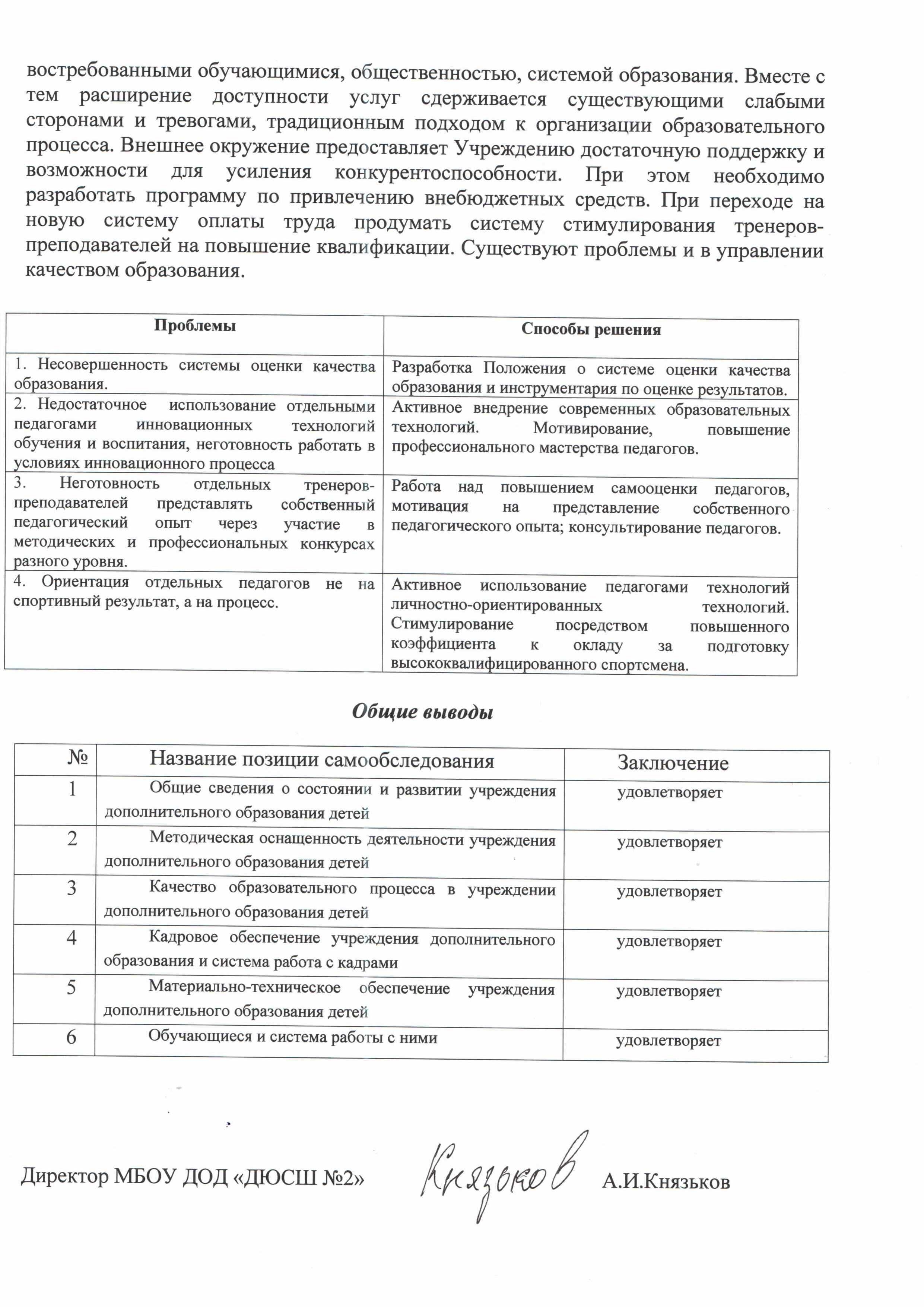 1.6.2Дети-сироты, дети, оставшиеся без попечения родителей0чел/0%1.6.3Дети-мигранты0чел/0%1.6.4Дети, попавшие в трудную жизненную ситуацию0чел/0%1.7Численность/удельный вес численности учащихся, занимающихся учебно-исследовательской, проектной деятельностью, в общей численности учащихся0чел/0%1.8Численность/удельный вес численности учащихся, принявших участие в массовых мероприятиях (конкурсы, соревнования, фестивали, конференции), в общей численности учащихся, в том числе:463чел/73,8%1.8.1На муниципальном уровне296чел/46,9%1.8.2На региональном уровне110чел/17,4%1.8.3На межрегиональном уровне37чел5,9/%1.8.4На федеральном уровне20чел/3,4%1.8.5На международном уровне 0чел1.9Численность/удельный вес численности учащихся - победителей и призеров массовых мероприятий (конкурсы, соревнования, фестивали, конференции), в общей численности учащихся, в том числе:217чел/34,2%1.9.1На муниципальном уровне115чел/18,3%1.9.2На региональном уровне92чел/14,6%1.9.3На межрегиональном уровне10чел/1,8%1.9.4На федеральном уровне6чел/4,3%1.9.5На международном уровне0чел/0%1.10Численность/удельный вес численности учащихся, участвующих в образовательных и социальных проектах, в общей численности учащихся, в том числе:человек/%1.10.1Муниципального уровня0чел/0%1.10.2Регионального уровня0чел/0%1.10.3Межрегионального уровня0чел/0%1.10.4Федерального уровня0чел/0%1.10.5Международного уровня0чел/0%1.11Количество массовых мероприятий, проведенных образовательной организацией, в том числе:14единиц1.11.1На муниципальном уровне11единиц1.11.2На региональном уровне3 единиц1.11.3На межрегиональном уровне0 единиц1.11.4На федеральном уровне0единиц1.11.5На международном уровне0единиц1.12Общая численность педагогических работников10 чел1.13Численность/удельный вес численности педагогических работников, имеющих высшее образование, в общей численности педагогических работников7чел/34,2%1.14Численность/удельный вес численности педагогических работников, имеющих высшее образование педагогической направленности (профиля), в общей численности педагогических работников6чел/31,5%1.15Численность/удельный вес численности педагогических работников, имеющих среднее профессиональное образование, в общей численности педагогических работников3 чел/18%1.16Численность/удельный вес численности педагогических работников, имеющих среднее профессиональное образование педагогической направленности (профиля), в общей численности педагогических работников1 чел/5,2%1.17Численность/удельный вес численности педагогических работников, которым по результатам аттестации присвоена квалификационная категория, в общей численности педагогических работников, в том числе:9 чел/47,3%1.17.1Высшая1чел/5,2%1.17.2Первая4чел/30,5%1.17.3Вторая5чел/31,5%1.18Численность/удельный вес численности педагогических работников в общей численности педагогических работников, педагогический стаж работы которых составляет:1.18.1До 5 лет2чел/15,7%1.18.2Свыше 30 лет4чел/30,5%1.19Численность/удельный вес численности педагогических работников в общей численности педагогических работников в возрасте до 30 лет0чел/0%1.20Численность/удельный вес численности педагогических работников в общей численности педагогических работников в возрасте от 55 лет7чел/75,7%1.21Численность/удельный вес численности педагогических и административно-хозяйственных работников, прошедших за последние 5 лет повышение квалификации/профессиональную переподготовку по профилю педагогической деятельности или иной осуществляемой в образовательной организации деятельности, в общей численности педагогических и административно-хозяйственных работников2чел/15%1.22Численность/удельный вес численности специалистов, обеспечивающих методическую деятельность образовательной организации, в общей численности сотрудников образовательной организации1чел/7,5%1.23Количество публикаций, подготовленных педагогическими работниками образовательной организации:1.23.1За 3 годаединиц1.23.2За отчетный периодединиц1.24Наличие в организации дополнительного образования системы психолого-педагогической поддержки одаренных детей, иных групп детей, требующих повышенного педагогического вниманиянет2.Инфраструктура2.1Количество компьютеров в расчете на одного учащегося0единиц2.2Количество помещений для осуществления образовательной деятельности, в том числе:2единиц2.2.1Учебный класс0единиц2.2.2Лаборатория0единиц2.2.3Мастерская0единиц2.2.4Танцевальный класс0единиц2.2.5Спортивный зал2единиц2.2.6Бассейн0единиц2.3Количество помещений для организации досуговой деятельности учащихся, в том числе:единиц2.3.1Актовый зал0единиц2.3.2Концертный зал0единиц2.3.3Игровое помещение0единиц2.4Наличие загородных оздоровительных лагерей, баз отдыханет2.5Наличие в образовательной организации системы электронного документооборотада2.6Наличие читального зала библиотеки, в том числе:нет2.6.1С обеспечением возможности работы на стационарных компьютерах или использования переносных компьютеровнет2.6.2С медиатекойнет2.6.3Оснащенного средствами сканирования и распознавания текстовнет2.6.4С выходом в Интернет с компьютеров, расположенных в помещении библиотекинет2.6.5С контролируемой распечаткой бумажных материаловнет2.7Численность/удельный вес численности учащихся, которым обеспечена возможность пользоваться широкополосным Интернетом (не менее 2 Мб/с), в общей численности учащихся0человек/0%Структурные подразделенияДоминирующие направления деятельностиОтделение   ДзюдоОтделение греко-римской борьбыНА СПОРТИВНО-ОЗДОРОВИТЕЛЬНОМ ЭТАПЕ:осуществление физкультурно-оздоровительной и воспитательной работы среди детей и подростков, направленной на укрепление их здоровья и всестороннее физическое развитие, проведение работы по привлечению учащихся к систематическим занятиям спортом, участие в спортивно-массовых мероприятиях, отбор перспективных детей. НА ЭТАПЕ НАЧАЛЬНОЙ ПОДГОТОВКИ: -формирование устойчивого интереса к занятиям спортом;
- формирование широкого круга двигательных умений и навыков;
- освоение основ техники по видам спорта;
- всестороннее гармоничное развитие физических качеств;
- укрепление здоровья спортсменов;
- отбор перспективных юных спортсменов для дальнейших занятий по видам спорта. НА УЧЕБНО-ТРЕНИРОВОЧНОМ ЭТАПЕ (ЭТАП СПОРТИВНОЙ СПЕЦИАЛИЗАЦИИ): - повышение уровня общей и специальной физической, технической, тактической и психологической подготовки;
- приобретение опыта и достижение стабильности выступления на официальных спортивных соревнованиях по видам спорта;
- формирование спортивной мотивации;
- укрепление здоровья спортсменов.
НА ЭТАПЕ СПОРТИВНОГО СОВЕРШЕНСТВОВАНИЯ И ВЫСШЕГО СПОРТИВНОГО МАСТЕРСТВА:- повышение функциональных возможностей организма спортсменов;
- совершенствование общих и специальных физических качеств, технической, тактической и психологической подготовки;
- стабильность демонстрации высоких спортивных результатов на региональных и всероссийских официальных спортивных соревнованиях;
- поддержание высокого уровня спортивной мотивации;
- сохранение здоровья спортсменов.ДокументЕсть-нет?Состояние, характеристика документаПримечаниеУставЕстьПоследние изменения в устав внесены 29.11.2011г.Готовится новая редакция устава в соответствии с ФЗ об образовании в РФ №273Лицензия на дополнительное образование ЕстьБессрочная лицензия на право ведения образовательной деятельности по программе дополнительного образования детей физкультурно-спортивной направленности №706 от 10.10.2012 Серия 22 Л01 № 0000063Готовится пакет документов на получение новой лицензии в соответствии с ФЗ об образовании в РФ №273Свидетельство (приказ) об аккредитацииПрограмма развитияЕстьПрограмма развития  муниципального бюджетного  образовательного учреждения дополнительного образования детей «Детско-юношеская  спортивная  школа № 2» города Рубцовска на 2014–2017 г.г. Утверждена на Педагогическом Совете МБОУ ДОД «ДЮСШ-2». Штатное расписаниеЕстьУтвержден на 1.11.2015г Тарификационный списокЕстьУтвержден на 1.01.2015г Должностные инструкции работников учрежденияЕстьПравила внутреннего трудового распорядкаЕстьРасписание занятийЕстьУтверждено приказом №32 от 04.09.2014гЖурналы учета работы учебных групп (коллективов)ЕстьВедутся в соответствии с локальным актом учреждения «Положение о порядке ведения журналов (учета, групповых занятий и по охране труда и технике безопасности) МБОУ ДОД «ДЮСШ-2»Протоколы заседаний педагогических и тренерских советовЕстьВедутся регулярно в соответствии с положениями о педагогическом и тренерском советахОбразовательные программы отделенийЕстьИмеются дополнительные общеразвивающие программы и дополнительные предпрофессиональные программы по видам спорта: дзюдо, греко-римская борьбаПланы работы учрежденияЕстьПлан работы МБОУ ДОД «ДЮСШ-2» на 2014-2015уч.г, планы на месяцИнформационно-статистические и аналитические материалыЕстьСоставлен годовой аналитический отчет за 2014г, составлен статистический отчет 5-ФК за 2014г, ежемесячные отчеты, отчет о летней занятости учащихся, проводился SWOT-анализ, предоставлена статистическая информация в МКУ  «Управление образования» г. РубцовскаОтделениеВсего группВсего учащихсяСпортивно-оздоровительный этапСпортивно-оздоровительный этапЭтап начальной подготовкиЭтап начальной подготовкиЭтап углубленной спортивной специализацииЭтап углубленной спортивной специализацииЭтап спортивного совершенствования мастерстваЭтап спортивного совершенствования мастерстваОтделениеВсего группВсего учащихсяКол-во группКол-во детейКол-во группКол-во детейКол-во группКол-во детейКол-во группКол-во детейДзюдо13300718336035700Греко-римская борьба173306117713547800Учебный годМногодетныесемьиНеполныесемьиДети-сиротыПолныесемьиПодопечные дети201420123-47710Учебный годДошкольники1-4 класс5-9 класс10-11 классСтарше 18 лет2014-201519629912015-Учебный годОбучаются 1-й годОбучаются 2-й годОбучаются 3-й год и более2014-2015195135227№ п/пЦелевые индикаторы и показателиПланируемый показатель2014Выполнено1Переход на новые ФГОС10%90%2Повышение показателей воспитанников  по ОФП и СФП 44,8%32%3Участие воспитанников в соревнованиях.65%150,8%4Количество призовых мест на соревнованиях разного уровня10%30%5Количество учащихся, выполнивших разряд КМС и получивших звание «Мастер спорта».10%0%6Количество учащихся, выполнивших массовые разряды30%46,2%7Удовлетворённость родителей качеством образования в школе.50%65%8Удовлетворённость педагогов результатами своей деятельности.35%43%9Количество тренеров- преподавателей, участвующих в профессиональных конкурсах.10%0%10Повышение профессионально-педагогической квалификации тренерско-преподавательского состава.10%23%11Количество тренеров- преподавателей и административных работников, аттестованных на категорию15%33%12Снижение уровня заболеваемости учащихся 5%3%13Вовлечение детей в летний оздоровительный отдых 20%82%ПРОГРАММЫ (количество)ПРОГРАММЫ (количество)ПРОГРАММЫ (количество)ПРОГРАММЫ (количество)ПРОГРАММЫ (количество)ПРОГРАММЫ (количество)Типовые(примерные)МодифицированныеАвторскиеЭкспериментальныеКомплексныеВСЕГО---22ПРОГРАММЫ (количество)ПРОГРАММЫ (количество)ПРОГРАММЫ (количество)ПРОГРАММЫ (количество)На 1 год обученияНа 2 года обученияНа 3 и более летВСЕГО-156от 6 до 10 летот 10 до 18 лет22МесяцКол-во отдохнув-ших детейЧисло детей в школе+филиалыОхват,% охватаотдыхомМесто отдыхаИсточникфин-я123456Муниципальное бюджетное образовательное учреждение дополнительного образования детей «Детско-юношеская спортивная школа №2» города Рубцовскаиюнь40630 чел. заняты34 % ДОЛ «Олимп»Муниципальный бюджет, родители, администрация Алтайского края, работодатели.Муниципальное бюджетное образовательное учреждение дополнительного образования детей «Детско-юношеская спортивная школа №2» города Рубцовскаиюнь25630 чел. заняты34 % ДОЛ «Салют»Муниципальный бюджет, родители, администрация Алтайского края, работодатели.Муниципальное бюджетное образовательное учреждение дополнительного образования детей «Детско-юношеская спортивная школа №2» города Рубцовскаиюнь25ДОЛ «Салют»Муниципальный бюджет, родители, администрация Алтайского края, работодатели.Муниципальное бюджетное образовательное учреждение дополнительного образования детей «Детско-юношеская спортивная школа №2» города Рубцовскаиюль76Учебно-тренировочные занятияМуниципальный бюджет, родители.Муниципальное бюджетное образовательное учреждение дополнительного образования детей «Детско-юношеская спортивная школа №2» города Рубцовскаавгуст77ДОЛ «Титова»Муниципальный бюджет, родители, администрация Алтайского края, работодатели.Муниципальное бюджетное образовательное учреждение дополнительного образования детей «Детско-юношеская спортивная школа №2» города Рубцовскаавгуст77ДОЛ «Титова»Муниципальный бюджет, родители, администрация Алтайского края, работодатели.Всего218№ п/пСодержание учебно-воспитательной работыСрокиОтветственные1Проведение конкурса «Лучший спортсмен  года» на  отделениях.В течение уч.годаТренеры-преподаватели2Оформление воспитанниками праздничных поздравительных газет к «Дню учителя», «Дню защитника Отечества», «Международному женскому дню».23 Февраля, 8 Марта5 ОктябряЗам. директора по УВР3Проведение новогоднего праздника –на отделениях  «На призы Деда Мороза» с учащимися спортивно-оздоровительных групп.19-21 декабряДиректорТренеры-преподаватели4Участие учащихся в праздничной программе  ко Дню Победы.9 маяТренеры-преподаватели5"День открытых дверей" для общеобразовательных школ и дошкольных учреждений города с показательными выступлениями учащихся.СентябрьЗам. директора по УВР6Участие в программе празднования Дня городаСентябрьЗам. директора по УВР7Осуществление контроля за успехами учащихся в общеобразовательных школах.В течениегодаТренеры-преподаватели8Проведение контрольных тренировочных занятий и показательных выступлений для учащихся и родителей на отделениях.1 раз в кварталТренеры-преподаватели9Просмотр и  анализ видеозаписей спортивных мероприятий, проводимых в школе   и за ее пределами.                                  В течениегодаЗам. директора по УВРТренеры-преподаватели10Проведение мероприятий с учащимися по благоустройству и озеленению территории школы.АпрельЗам. директора по АХЧ11Организация летнего оздоровительного отдыха детейАпрельДиректорЗам. директора по УВР12Спортивный праздник “Мама, папа, я – спортивная семья” – для спортивно-оздоровительных групп. Февраль-мартТренеры-преподаватели13Дни именинника1 раз в кварталТренеры-преподаватели15Планирование воспитательнойработы в режиме  ДОЛ.МайЗам. директора по УВРТренеры-преподаватели16Проведение месячника «Я выбираю здоровье!»: конкурса рисунков «Вредные привычки или здоровье – выбирайте сами!», просмотра видеосюжетов по антирекламе вредных привычек, разработка и распространение буклетов «Умей сказать – «нет!», оформление стенной газеты «Я выбираю здоровье!».НоябрьЗам. директора по УВРТренеры-преподаватели17Организация для родителей цикла бесед о личной и общественной гигиене, режиме дня спортсмена и роли родителей в учебно-тренировочном процессе и  воспитательной работе с юными спортсменами.В течение годаЗам. директора по УВРТренеры-преподаватели18Участие родителей в организации соревнованийСогласно календарю соревнованийТренеры-преподаватели19Проведение спортивных семейных праздников, посвященных Дню Защитника Отечества и Международному Женскому дню.Февраль-мартТренеры-преподаватели20Сотрудничество с образовательными учреждениями, учреждениями культурыВ течение года Тренеры-преподаватели21Сотрудничество родительского комитета ДЮСШ с общеобразовательными школами.В течение годаЗам.директора по УВРТренеры-преподаватели22Проведение родительских  собранийв  группах, на отделениях.В течениегодаТренеры-преподаватели23Проведение выпускного вечера для выпускниковМайАдминистрацияТренеры-преподавателиОбласть проектируемыхизмененийМеханизмы реализацииМеханизмы реализацииМеханизмы реализацииСодержание образовательно-воспитательного процессаРазработка и апробация авторских (модифицированных) учебных программ подготовки перспективных спортсменов. Развитие системы организации активного отдыха, досуга и укрепления здоровья детей и подростков.Совершенствование механизмов специальной подготовки к соревновательной деятельности.Усиление воспитательной составляющей учебно-тренировочных занятий. Обновление содержания программ по видам спорта в соответствии с ФГОС, включение в них материалов, способствующих выработке морально-этических и волевых качеств воспитанников. Изучение и использование рекомендованных и утверждённых методов профилактики заболеваний, не требующих постоянного наблюдения врача.Поиск и апробация эффективных форм и методов по привлечению детей и подростков к занятиям в школе.Более широкое привлечение родителей к совместной деятельности. Пропаганда занятий физической культурой и спортом через расширение сети социального партнёрства с учреждениями  и организациями, заинтересованными в решении данных задач.Введение повышающего коэффициента к окладу за сохранность контингента и высокие показатели учащихся при переходе на новую систему оплаты труда.Разработка и апробация авторских (модифицированных) учебных программ подготовки перспективных спортсменов. Развитие системы организации активного отдыха, досуга и укрепления здоровья детей и подростков.Совершенствование механизмов специальной подготовки к соревновательной деятельности.Усиление воспитательной составляющей учебно-тренировочных занятий. Обновление содержания программ по видам спорта в соответствии с ФГОС, включение в них материалов, способствующих выработке морально-этических и волевых качеств воспитанников. Изучение и использование рекомендованных и утверждённых методов профилактики заболеваний, не требующих постоянного наблюдения врача.Поиск и апробация эффективных форм и методов по привлечению детей и подростков к занятиям в школе.Более широкое привлечение родителей к совместной деятельности. Пропаганда занятий физической культурой и спортом через расширение сети социального партнёрства с учреждениями  и организациями, заинтересованными в решении данных задач.Введение повышающего коэффициента к окладу за сохранность контингента и высокие показатели учащихся при переходе на новую систему оплаты труда.Разработка и апробация авторских (модифицированных) учебных программ подготовки перспективных спортсменов. Развитие системы организации активного отдыха, досуга и укрепления здоровья детей и подростков.Совершенствование механизмов специальной подготовки к соревновательной деятельности.Усиление воспитательной составляющей учебно-тренировочных занятий. Обновление содержания программ по видам спорта в соответствии с ФГОС, включение в них материалов, способствующих выработке морально-этических и волевых качеств воспитанников. Изучение и использование рекомендованных и утверждённых методов профилактики заболеваний, не требующих постоянного наблюдения врача.Поиск и апробация эффективных форм и методов по привлечению детей и подростков к занятиям в школе.Более широкое привлечение родителей к совместной деятельности. Пропаганда занятий физической культурой и спортом через расширение сети социального партнёрства с учреждениями  и организациями, заинтересованными в решении данных задач.Введение повышающего коэффициента к окладу за сохранность контингента и высокие показатели учащихся при переходе на новую систему оплаты труда.Совершенствование качества преподаванияОбеспечение непрерывности и преемственности реализуемых оздоровительно-образовательных программ.Внедрение личностно-ориентированного подхода при организации образовательного процесса.Освоение и внедрение в учебно-тренеровочный процесс: новых методик, направленных на развитие мотивационной сферы ребёнка, потребности в ЗОЖ;методов активного и интенсивного обучения, социально-педагогических технологий.Поиск и апробация в педагогической практике:диагностических методик и педагогических технологий, способствующих организации эффективной подготовки перспективных спортсменов;эффективных форм и методов, направленных на профилактику асоциального поведения.Организация тренировочных занятий на основе постепенного развития физических качеств с учётом сенситивных периодов развития детей.Совершенствование форм и методов социально-психоло-гической помощи воспитанникам.Усиление взаимодействия с семьями воспитанников.Обучение навыкам владения ИКТ и активное использование Интернет и медиаресурсов как источников информации для совершенствования учебно-воспитательного процесса.Обеспечение непрерывности и преемственности реализуемых оздоровительно-образовательных программ.Внедрение личностно-ориентированного подхода при организации образовательного процесса.Освоение и внедрение в учебно-тренеровочный процесс: новых методик, направленных на развитие мотивационной сферы ребёнка, потребности в ЗОЖ;методов активного и интенсивного обучения, социально-педагогических технологий.Поиск и апробация в педагогической практике:диагностических методик и педагогических технологий, способствующих организации эффективной подготовки перспективных спортсменов;эффективных форм и методов, направленных на профилактику асоциального поведения.Организация тренировочных занятий на основе постепенного развития физических качеств с учётом сенситивных периодов развития детей.Совершенствование форм и методов социально-психоло-гической помощи воспитанникам.Усиление взаимодействия с семьями воспитанников.Обучение навыкам владения ИКТ и активное использование Интернет и медиаресурсов как источников информации для совершенствования учебно-воспитательного процесса.Обеспечение непрерывности и преемственности реализуемых оздоровительно-образовательных программ.Внедрение личностно-ориентированного подхода при организации образовательного процесса.Освоение и внедрение в учебно-тренеровочный процесс: новых методик, направленных на развитие мотивационной сферы ребёнка, потребности в ЗОЖ;методов активного и интенсивного обучения, социально-педагогических технологий.Поиск и апробация в педагогической практике:диагностических методик и педагогических технологий, способствующих организации эффективной подготовки перспективных спортсменов;эффективных форм и методов, направленных на профилактику асоциального поведения.Организация тренировочных занятий на основе постепенного развития физических качеств с учётом сенситивных периодов развития детей.Совершенствование форм и методов социально-психоло-гической помощи воспитанникам.Усиление взаимодействия с семьями воспитанников.Обучение навыкам владения ИКТ и активное использование Интернет и медиаресурсов как источников информации для совершенствования учебно-воспитательного процесса.ОздоровлениеучащихсяСовершенствование системы санитарно-просветительской работы по формированию здорового образа жизни с учащимися, родителями, тренерами-преподавателями и административным составом учреждения. Организация системной работы по профилактике травм и вирусных заболеваний. Совершенствование системы санитарно-просветительской работы по формированию здорового образа жизни с учащимися, родителями, тренерами-преподавателями и административным составом учреждения. Организация системной работы по профилактике травм и вирусных заболеваний. Совершенствование системы санитарно-просветительской работы по формированию здорового образа жизни с учащимися, родителями, тренерами-преподавателями и административным составом учреждения. Организация системной работы по профилактике травм и вирусных заболеваний. Совершенствование системы методической поддержки тренерского составаОрганизация системной практической помощи педагогам по организации и диагностике инновационной деятельности.Внедрение активных форм методической поддержки, организация методической работы на диагностической и личностно-ориентированной основе. Поиск и внедрение эффективных форм стимулирования инновационной и экспериментальной деятельности педагогов.Модернизация функций Педагогического совета, основной из которых становится организация деятельности по включению и сопровождению инновационных процессов в  учреждении.Повышение уровня теоретической и практической подготовки тренеров-преподавателей в вопросах организации воспитательного процесса.Создание банка инструментария для мониторинга основных направлений педагогической деятельности, реализации задач развития. Создание информационного банка личных дел учащихся.Организация системной практической помощи педагогам по организации и диагностике инновационной деятельности.Внедрение активных форм методической поддержки, организация методической работы на диагностической и личностно-ориентированной основе. Поиск и внедрение эффективных форм стимулирования инновационной и экспериментальной деятельности педагогов.Модернизация функций Педагогического совета, основной из которых становится организация деятельности по включению и сопровождению инновационных процессов в  учреждении.Повышение уровня теоретической и практической подготовки тренеров-преподавателей в вопросах организации воспитательного процесса.Создание банка инструментария для мониторинга основных направлений педагогической деятельности, реализации задач развития. Создание информационного банка личных дел учащихся.Организация системной практической помощи педагогам по организации и диагностике инновационной деятельности.Внедрение активных форм методической поддержки, организация методической работы на диагностической и личностно-ориентированной основе. Поиск и внедрение эффективных форм стимулирования инновационной и экспериментальной деятельности педагогов.Модернизация функций Педагогического совета, основной из которых становится организация деятельности по включению и сопровождению инновационных процессов в  учреждении.Повышение уровня теоретической и практической подготовки тренеров-преподавателей в вопросах организации воспитательного процесса.Создание банка инструментария для мониторинга основных направлений педагогической деятельности, реализации задач развития. Создание информационного банка личных дел учащихся.Совершенствование внутришкольной системы управления, развитие государственно-общественных форм управления учреждениемОбеспечение коллегиальности в принятии решений, привлечение к решению важных вопросов широкого круга педагогов, воспитанников, родителей, других заинтересован-ных лиц.Постепенный переход на программно-целевой метод управления.Компьютеризация процессов управления.Изучение и применение методики проблемно-ориентиро-ванного анализа в управленческой деятельности.Разработка программ, направленных на развитие взаимодействия с семьёй, социумом, общественностью, средствами массовой информации.Создание Попечительского совета для консолидации усилий всех сторон, заинтересованных в реализации задач развития.Обеспечение коллегиальности в принятии решений, привлечение к решению важных вопросов широкого круга педагогов, воспитанников, родителей, других заинтересован-ных лиц.Постепенный переход на программно-целевой метод управления.Компьютеризация процессов управления.Изучение и применение методики проблемно-ориентиро-ванного анализа в управленческой деятельности.Разработка программ, направленных на развитие взаимодействия с семьёй, социумом, общественностью, средствами массовой информации.Создание Попечительского совета для консолидации усилий всех сторон, заинтересованных в реализации задач развития.Обеспечение коллегиальности в принятии решений, привлечение к решению важных вопросов широкого круга педагогов, воспитанников, родителей, других заинтересован-ных лиц.Постепенный переход на программно-целевой метод управления.Компьютеризация процессов управления.Изучение и применение методики проблемно-ориентиро-ванного анализа в управленческой деятельности.Разработка программ, направленных на развитие взаимодействия с семьёй, социумом, общественностью, средствами массовой информации.Создание Попечительского совета для консолидации усилий всех сторон, заинтересованных в реализации задач развития.Наименованиеэтапа, cрокиНаименованиеэтапа, cрокиСодержание этапаI – этапорганизационныйсентябрь 2014-август 2015I – этапорганизационныйсентябрь 2014-август 2015Создание нормативно-правовой основы деятельности учреждения в соответствии с миссией школы.Оформление и рецензирование скорректированных учебных программ с учётом моделируемого содержания образования.Изменение подходов к организации управления в ОУ.Совершенствование содержания методического сопровождения образовательного процесса.Формирование модели воспитательной системы школы. Разработка психолого-педагогического инструментария эффективности реализации всех направлений развития школы.ВсегоШтатныеСовместители1082Тренеры-преподавателиИнструкторы-методисты101СреднееСреднее специальноеСреднее специальноеВысшееВысшееСреднееНепедагогическоеПедагогическоеНепедагогическоеПедагогическое2116Учебный год2 категория1 категорияВысшая категория2014-2015431До 5 летОт 5 до 10От 10 до 15Свыше 15Свыше 2522024ЗваниеЗаслуженныйтренер РоссииМастер спортаРоссииКандидат в мастера спортаСпортсмен-разрядникОтличник физической культуры и спортаКол-во02804Количество тренеров-преподавателей, реализующих образовательные программы в 2014-2015 уч.годуКоличество тренеров-преподавателей, реализующих образовательные программы в 2014-2015 уч.годуДополнительная общеразвивающая программа по видам спортаДополнительная предпрофессиональнаяпрограмма по видам спорта10 чел10челСильные1.Хорошая материально-техническая база. 2. Социальное партнерство.3.Организованный летний отдых учащихся.4.Партнерские отношения с другими ОУ.5. Рост числа потребителей.6. Сильные традиции.Слабые1. Нехватка молодых квалифицированных специалистов.3.Низкая мотивация для повышения квалификации.4.Недостаточно помещений для двух отделений.6.«Нефинансируемый  мандат» - полномочия не имеют материальных ресурсов.7. Нехватка финансирования.Возможности1. Социальное партнерство усиливает ресурсообеспеченность  учреждения.2.Использование возможности краевых учреждений для повышения квалификации педагогов.3.Готовность краевых  властей инвестировать м/техническую базу  повышает безопасность и качество услуг.4.Предоставление дополнительных образовательных услуг в соответствии с потребностями населения.5. Приведение материально-технической базы учреждения в соответствие с современными требованиями.6.Использование информационного ресурса газет, телевидения, сети Интернет с целью создания положительного имиджа и привлечения новых потребителей.  Угрозы, тревога1. Несистемная поддержка, разовая помощь.2. Дорогостоимость курсов повышения квалификации. Отсутствие финансовой возможности у администрации оплачивать обучение педагогических работников.3.Отсутствие возможности у городских властей инвестировать крупные проекты (капитальный ремонт учреждения).4.Средний возраст преподавателей 43года и низкий процент молодых (50%).Отсутствие механизмов поддержки молодых специалистов.5.Введение новых требований Роспотребнадзора,  Рособрнадзора, повышающих издержки организации.6.Неблагоприятные демографические изменения.7.Изменения социальных запросов субъектов образования.